Ежедневный гидрологический бюллетень №59  Сведения о состоянии водных объектов Туркестанской области по данным гидрологического мониторинга на государственной сети наблюдений по состоянию на 8 час. 28 апреля 2024 года Данные ГЭС                              Директор                   		                                                        М. ЖазыхбаевСоставил: Нұрболсын Э тел.: 8 7252 55 08 65Күнделікті гидрологиялық бюллетень №59Мемлекеттік бақылау желісіндегі гидрологиялық мониторинг деректері бойынша Түркістан облысының су нысандарының 2024 жылғы 28 сәуірдегі сағат 8-гі жай-күйі туралы мәліметтер  СЭС бойынша мәліметтер                        Директор                   		                                                            М. Жазыхбаев 	Орындаған : Нұрболсын Э   тел.: 8 7252 55 08 65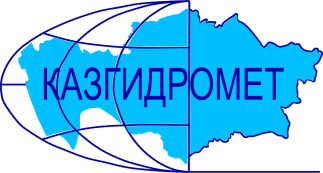 Филиал Республиканского государственного предприятия на праве хозяйственного ведения "Казгидромет" Министерства экологии и природных ресурсов РК по Туркестанской областиФилиал Республиканского государственного предприятия на праве хозяйственного ведения "Казгидромет" Министерства экологии и природных ресурсов РК по Туркестанской областиг. Шымкент   ул. Жылкышиева, 44г. Шымкент   ул. Жылкышиева, 44Тел. 55 08 65Название гидрологического постаОпасный уровеньводы ,смУровень воды ,смИзменение уровня воды за сутки ±смРасход воды, м³/сек Ледовая обстановка и толщина льда смр. Сырдарья –нижний бъеф Шардаринского вдхр.11805000205чистор. Сырдарья-  выше устье р. Келес79054116213чистор Сырдарья- с. Байыркум6182740чистор.Сырдарья-автомост выше Шардаринского вдхр.  11117904чистор. Келес- с. Казыгурт400282-112,4чистор. Келес- устье500274-148,7чистор. Арысь- аул. Жаскешу400317112,4чистор. Арысь -ж.д.ст. Арысь849429-1661,1чистор. Арысь - с. Шаульдер925492-1951,7чистор. Жабаглысу -с. Жабаглы35024903,06чистор.Балыкты- с.Шарапкент25116824,20чистор. Машат  -с. Кершетас38215308,54чистор. Аксу- с. Саркырама298140320,8чистор. Аксу- с. Колькент430288012,6чистор.Боролдай-с.Боролдай380213019,2чистор. Бадам- с. Кызылжар625349-316,1чистор. Бадам -с. Караспан500220-214,1чистор. Сайрам -аул. Тасарык380140-310,6чистор. Болдыбрек –у кордона Госзаповедника60016203,39чистор. Бугунь -с. Екпенди560263-58,89чистор. Каттабугунь- с. Жарыкбас536266-25,62чистор. Шаян - в 3,3км ниже устья р.Акбет260137-35,00чистор.Угам- с.Угам 3561972чистор. Арыстанды -с. Алгабас3207001,08чистоканал  – с. Алгабас прсхн.бр.Карашик- с. Хантаги35021402,52чистор. Ашилган- с. Майдантал35021601,00чистор. Шубарсу- с. Шубар61032200,90чистор.Кокбулак-с.Пистели50223102,23чистоКанал Достык-с.Шугыла520322,4чистоНазвание ГЭСНормальный подпорный уровеньНормальный подпорный уровеньУровеньводы, м БСОбъем,млн м3Сброс,м3/сФактический приток, м3/сНазвание ГЭСУровеньводы, м БСОбъем,млн м3Уровеньводы, м БСОбъем,млн м3Сброс,м3/сФактический приток, м3/свдхр.Шардаринское – г.Шардара252.005200251.204619205262данные вдхр.Шардаринское – г.Шардара за 2023 год   251.534857ҚР Экология және табиғи ресурстар министрлігінің "Қазгидромет" шаруашылық жүргізу құқығындағы Республикалық мемлекеттік кәсіпорнының Түркістан облысы бойынша филиалыҚР Экология және табиғи ресурстар министрлігінің "Қазгидромет" шаруашылық жүргізу құқығындағы Республикалық мемлекеттік кәсіпорнының Түркістан облысы бойынша филиалыШымкент қ.   Жылқышиев көшесі, 44 үй.Шымкент қ.   Жылқышиев көшесі, 44 үй.Тел. 55 08 65Гидрологиялық бекеттердің атауыСудың шектік деңгейі, смСу дең-гейі,смСу деңгейі-нің тәулік ішінде өзгеруі,± смСу шығыны,  м³/секМұз жағдайы және мұздың қалыңдығы, смСырдария өз.- Шардара су қоймасының төменгі бъефі11805000205тазаСырдария өз.- Келес өзеннің жоғарғы сағасы 79054116213таза Сырдария өз. – Байырқұм ауылы6182740таза Сырдария  өз. - Шардара су    қоймасынаң жоғары автокөпірі11117904таза Келес өз. –Қазығұрт ауылы400282-112,4таза Келес-саға500274-148,7тазаАрыс өз. -Жаскешу ауылы400317112,4тазаАрыс өзені - Арыс т.ж. станциясы849429-1661,1тазаАрыс өз. – Шәуілдір ауылы925492-1951,7тазаЖабаглысу  өз. - Жабаглы ауылы35024903,06таза Балықты өз. - Шарапкент ауылы25116824,20таза Машат өз. – Кершетас ауылы38215308,54таза Ақсу өз. –Сарқырама ауылы298140320,8таза Ақсу өз. – Көлкент ауылы430288012,6таза Боролдай өз.  – Боролдай ауылы380213019,2таза Бадам өз.  – Қызылжар ауылы625349-316,1тазаБадам өз.-  Қараспан ауылы500220-214,1тазаСайрам өз.-Тасарық ауылы380140-310,6таза Балдыбрек өз.- Мемлекеттік қорық кордоны60016203,39таза Бөген өз. – Екпінді ауылы560263-58,89тазаКаттабөген өз. – Жарыкбас ауылы536266-25,62тазаШаян өз.  – Ақбет өзенінің сағасынан 3,3 км төмен260137-35,00тазаӨгем өзені - Өгем ауылы3561972тазаАрыстанды өз. –Алғабас ауылы3207001,08тазаканал–Алғабас ауылыпрсхн.бКарашық өзені-Хантағы ауылы35021402,52таза Ашылған өз. –Майдантал ауылы35021601,00таза Шұбарсу өз.- Шұбар ауылы61032200,90таза Көкбұлақ  өз.-Пістелі ауылы50223102,23таза Канал Достық -  Шұғыла ауылы520322,4тазаСЭС атауы Қалыпты тірек деңгейіҚалыпты тірек деңгейіСу деңгейі,м БЖКөлем,млн м3Төгім,м3/сНақты ағын,м3/с СЭС атауы Су деңгейі,м БЖКөлем,млн м3Су деңгейі,м БЖКөлем,млн м3Төгім,м3/сНақты ағын,м3/с Шардара су қоймасы – Шардара қаласы252.005200251.204619205262Шардара су қоймасы – Шардара қаласы 2023 жылғы деректері   251.534857